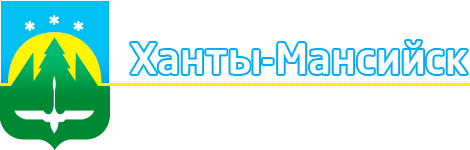 РЕКОМЕНДАЦИИо порядке применения антидемпинговых мер по результатам проведения аукционов, конкурсовУПРАВЛЕНИЕ МУНИЦИПАЛЬНОГО ЗАКАЗААДМИНИСТРАЦИИ ГОРОДА ХАНТЫ-МАНСИЙСКА2020 годОбщие положенияРекомендации о порядке применения антидемпинговых мер по результатам проведения аукционов, конкурсов (далее – Рекомендации) разработаны в соответствии со статьей 37 Федерального закона от 5 апреля 2013 г. № 44-ФЗ "О контрактной системе в сфере закупок товаров, работ, услуг для обеспечения государственных и муниципальных нужд" (далее – Закон о контрактной системе).Согласно статьи 37 Закона о контрактной системе антидемпинговые меры применяются только при проведении конкурсов и аукционов.В настоящих Рекомендациях используются следующие термины: - электронный аукцион – способ определения поставщика (подрядчика, исполнителя), при котором победителем признается участник закупки, предложивший наиболее низкую цену контракта, наименьшую сумму цен единиц товаров, работ, услуг (далее – аукцион);- конкурс в электронной форме, конкурс с ограниченным участием в электронной форме, двухэтапный конкурс в электронной форме – способ определения поставщика (подрядчика, исполнителя), при котором победителем признается участник закупки, предложивший лучшие условия исполнения контракта (далее – конкурс);- пеня – определенная контрактом денежная сумма, которую контрагент обязан уплатить заказчику в случае просрочки исполнения обязательств, предусмотренных контрактом, за каждый день просрочки; - штраф – определенная контрактом денежная сумма, которую  контрагент обязан уплатить заказчику в случае неисполнения или ненадлежащего исполнения обязательства, предусмотренного контрактом (за исключением просрочки исполнения обязательств поставщиком (подрядчиком, исполнителем);- орган Администрации города Ханты-Мансийска – орган, осуществляющий функции и полномочия учредителя, главного распорядителя средств бюджета города (далее – ГРБС);- ответственный заказчик – заказчик или должностное лицо, определенное ГРБС распорядительным актом по соответствующей закупке (закупкам), осуществляющее формирование в ГИС «Госзаказ» совместной закупки и выполняющее функции координатора для заказчиков, участвующих в совместной закупке.Остальные понятия, используемые в Рекомендациях, применяются в том же значении, что и в Законе о контрактной системе.Виды антидемпинговых мерПри НМЦК свыше 15 миллионов рублей.Если при проведении конкурса или аукциона НМЦК составляет более чем 15 миллионов рублей и участником закупки, с которым заключается контракт, предложена цена контракта, которая на двадцать пять и более процентов ниже начальной (максимальной) цены контракта, либо предложена сумма цен единиц товара, работы, услуги, которая на двадцать пять и более процентов ниже начальной суммы цен указанных единиц, контракт заключается только после предоставления таким участником обеспечения исполнения контракта в размере, превышающем в полтора раза размер обеспечения исполнения контракта, указанный в документации о проведении конкурса или аукциона, но не менее чем в размере аванса (если контрактом предусмотрена выплата аванса) (часть 1 статьи 37 Закона о контрактной системе).Таким образом, если НМЦК более 15 миллионов рублей, порядок применения антидемпинговых мер достаточно прост – контракт с участником, значительно снизившимся по цене, заключается только после предоставления им обеспечения исполнения контракта в размере, увеличенном в полтора раза от размера, установленного в документации о закупке (но не менее суммы аванса).При НМЦК 15 миллионов рублей и менее.Если при проведении конкурса или аукциона НМЦК составляет 15 миллионов рублей и менее и участником закупки, с которым заключается контракт, предложена цена контракта, которая на двадцать пять и более процентов ниже НМЦК, либо предложена сумма цен единиц товара, работы, услуги, которая на двадцать пять и более процентов ниже начальной суммы цен указанных единиц, контракт заключается только после предоставления таким участником обеспечения исполнения контракта в размере, указанном в части 1 статьи 37 Закона о контрактной системе, или информации, подтверждающей добросовестность такого участника в соответствии с частью 3 статьи 37 Закона о контрактной системе, с одновременным предоставлением таким участником обеспечения исполнения контракта в размере обеспечения исполнения контракта, указанном в документации о закупке (часть 2 статьи 37 Закона о контрактной системе).Таким образом, если НМЦК составляет 15 миллионов рублей и менее, участник закупки до подписания контракта вправе предоставить на выбор:- или полуторакратное обеспечение исполнения контракта;- или документы, подтверждающие добросовестность такого участника + обеспечение исполнения контракта, установленное в документации о закупке.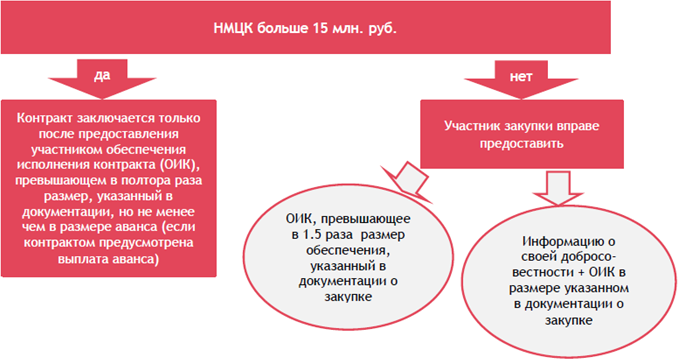 К информации, подтверждающей добросовестность участника закупки, относится информация, содержащаяся в реестре контрактов, заключенных заказчиками, и подтверждающая исполнение таким участником в течение трех лет до даты подачи заявки на участие в закупке трех контрактов (с учетом правопреемства), исполненных без применения к такому участнику неустоек (штрафов, пеней). При этом цена одного из таких контрактов должна составлять не менее чем двадцать процентов НМЦК, указанной в извещении об осуществлении закупки и документации о закупке (часть 3 статьи 37 Закона о контрактной системе).Предмет таких контрактов значения не имеет и может не совпадать с предметом закупки, в рамках которой к участнику применяются антидемпинговые меры. Главное, чтобы цена одного из трех предоставленных контрактов составляла не менее 20% НМЦК.Следует отметить, что Закон о контрактной системе не обязывает участника закупки предоставлять копии подтверждающих документов, указанных в части 3 статьи 37 Закона о контрактной системе, а также не содержит специальных требований к форме и способу указания на наличие информации в реестре контрактов.При предоставлении сведений о надлежащем исполнении контрактов, содержащихся в реестре контрактов, участник закупки вправе предоставить информацию, позволяющую определить реестровую (реестровые) запись (записи) из реестра контрактов, направленную и подписанную электронной подписью.Если предметом контракта, для заключения которого проводится конкурс или аукцион, является поставка товара, необходимого для нормального жизнеобеспечения (продовольствие, средства для оказания скорой, в том числе скорой специализированной, медицинской помощи в экстренной или неотложной форме, лекарственные средства, топливо), участник закупки, предложивший цену контракта, сумму цен единиц товара на двадцать пять и более процентов ниже НМЦК, начальной суммы цен единиц товара, наряду с требованиями, предусмотренными статьей 37 Закона о контрактной системе, обязан представить заказчику обоснование предлагаемых цены контракта, суммы цен единиц товара, которое может включать в себя гарантийное письмо от производителя с указанием цены и количества поставляемого товара (за исключением случая, если количество поставляемых товаров невозможно определить), документы, подтверждающие наличие товара у участника закупки, иные документы и расчеты, подтверждающие возможность участника закупки осуществить поставку товара по предлагаемым цене, сумме цен единиц товара  (часть 9 статьи 37 Закона о контрактной системе).Таким образом, победитель закупки обязан представить заказчику обоснование предлагаемой цены контракта подписанной электронной подписью:- гарантийное письмо от производителя с указанием цены и количества поставляемого товара; - документы, подтверждающие наличие товара у участника закупки; - иные документы и расчеты, подтверждающие возможность участника закупки осуществить поставку товара по предлагаемой цене, сумме цен единиц товара.Порядок, сроки и обоснование предоставления добросовестности3.1. Победитель в течение пяти дней с даты размещения заказчиком в единой информационной системе проекта контракта предоставляет обеспечение исполнения контракта в соответствии с частью 1 статьи 37 Закона о контрактной системе или обеспечение исполнения контракта в размере, предусмотренном документацией о соответствующей электронной процедуре, и информацию, предусмотренную частью 2 статьи 37 Закона о контрактной системе, а также обоснование цены контракта, суммы цен единиц товара, работы, услуги в соответствии с частью 9 статьи 37 Закона о контрактной системе при заключении контракта на поставку товара, необходимого для нормального жизнеобеспечения (продовольствия, средств для скорой, в том числе скорой специализированной, медицинской помощи в экстренной или неотложной форме, лекарственных средств, топлива). 3.2. Заказчик самостоятельно осуществляет проверку информации, подтверждающей добросовестность (далее - добросовестность), обоснования предлагаемой цены контракта представленной победителем в соответствии с п. 3.1. настоящих Рекомендаций. 3.3. По результатам рассмотрения представленной победителем информации, заказчик направляет в адрес управления муниципального заказа Администрации города Ханты-Мансийска заключение о соответствии (не соответствии) информации требованиям статьи 37 Закона о контрактной системе оформленное на фирменном бланке за подписью руководителя учреждения.3.4. Комиссия по осуществлению закупок на основании заключения заказчика принимает следующее решение: 3.4.1. О соответствии информации, подтверждающей добросовестность, обоснования предлагаемой цены контракта победителя требованиям статьей 37 Закона о контрактной системе. Решение комиссии по осуществлению закупок оформляется протоколом.3.4.2. О несоответствии информации, подтверждающей добросовестность, обоснования предлагаемой цены контракта победителя требованиям статьей 37 Закона о контрактной системе. Победитель закупки признается уклонившимся от заключения контракта, решение комиссии по осуществлению закупок оформляется протоколом, который размещается заказчиком в единой информационной системе не позднее рабочего дня, следующего за днем подписания указанного протокола. 3.5. На основании решения комиссии по осуществлению закупок (п. 3.4.1. настоящих Рекомендаций) заказчик подписывает проект контракта с победителем конкурса или аукциона. IV. Порядок применения антидемпинговых мер при проведении совместных закупокПри осуществлении двумя и более заказчиками закупок одних и тех же товаров, работ, услуг такие заказчики вправе проводить совместные конкурсы или аукционы. Права, обязанности и ответственность заказчиков при проведении совместных конкурсов или аукционов определяются соглашением сторон, заключенным в соответствии с Гражданским кодексом Российской Федерации, Законом о контрактной системе.Ответственный заказчик осуществляет формирование совместной закупки, выполняет функции координатора для заказчиков, участвующих в совместной закупке.Заказчики самостоятельно осуществляют проверку информации, представленной победителем в соответствии с п. 3.1. настоящих Рекомендаций. По результатам рассмотрения представленной победителем информации, заказчики подготавливают заключение о соответствии (несоответствии) информации требованиям статьи 37 Закона о контрактной системе, и направляют в адрес управления муниципального заказа Администрации города Ханты-Мансийска.Ответственный заказчик, не позднее крайней даты заключения контрактов заказчиками координирует подготовку и обеспечивает единовременное направление заключений всех заказчиков. 4.6. Комиссия по осуществлению закупок на основании заключений заказчиков принимает следующее решение: 4.6.1. О соответствии информации, подтверждающей добросовестность, обоснование предлагаемой цены контракта победителя требованиям статьей 37 Закона о контрактной системе. Решение комиссии по осуществлению закупок оформляется протоколом.4.6.2. О несоответствии информации, подтверждающей добросовестность, обоснования предлагаемой цены контракта победителем требованиям статьей 37 Закона о контрактной системе. В данном случае на основании части 5 статьи 37  Закона о контрактной системе, победитель закупки признается уклонившимся от заключения контракта, решение комиссии по осуществлению закупок оформляется протоколом, который размещается заказчиками в единой информационной системе не позднее рабочего дня, следующего за днем подписания указанного протокола. 4.7. На основании решения комиссии по осуществлению закупок (п. 4.6.1. настоящих Рекомендаций) каждый заказчик самостоятельно подписывает проект контракта с победителем конкурса или аукциона.V. Порядок применения антидемпинговых мер при условии выплаты авансаВыплата аванса при исполнении контракта, заключенного с участником закупки, указанным в части 1 или 2 статьи 37 Закона о контрактной системе, не допускается (часть 13 статьи 37 Закона о контрактной системе).Условие о выплате аванса из контракта при этом не исключается, так как недопустимо менять условия контракта при его заключении. Однако такое условие не подлежит исполнению согласно части 13 статьи 37 Закона о контрактной системе.Соответственно при составлении проекта контракта, условиями которого предусматривается выплата аванса, заказчикам необходимо предусматривать примечание о том, что условие об авансе не исполняется заказчиком при применении антидемпинговых мер.